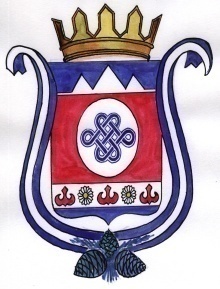     РЕШЕНИЕ                                                                               ЧЕЧИМ    19 сентября 2023 года                 с. Камлак                                № 1/1О результатах выборов Главы муниципального образования Камлакское сельское поселениеЗаслушав информацию Председателя участковой избирательной комиссии об итогах выборов Главы МО Камлакское сельское поселение, в соответствии с Уставом муниципального образования Камлакское сельское поселение, Совет депутатов муниципального образования Камлакское сельское поселение, РЕШИЛ:1.  Информацию Председателя участковой избирательной комиссии о результатах выборов Главы муниципального образования Камлакское сельское поселение принять к сведению.2.Настоящее решение обнародовать в соответствии с п. 7 ст. 48 Устава муниципального образования Камлакское сельское поселение.ГлаваМО Камлакское сельское поселение: _____________________ С.В. Соколов 